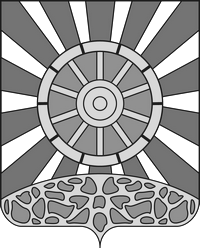 АДМИНИСТРАЦИЯ  УНИНСКОГО  МУНИЦИПАЛЬНОГО ОКРУГА  КИРОВСКОЙ ОБЛАСТИПОСТАНОВЛЕНИЕ21.03.2023                                                                                              	 № 179пгт  УниОб утверждении Положения об организации  учета детей, подлежащих обучению по образовательным программа дошкольного, начального общего, основного общего и среднего общего образования на территории Унинского муниципального округа Кировской областиВ соответствии с Федеральными законами от 29.12.2012 N 273-ФЗ "Об образовании в Российской Федерации", от  26.06.1999 N 120-ФЗ "Об основах системы профилактики безнадзорности и правонарушений несовершеннолетних", от 06.10.2003 N 131-ФЗ "Об общих принципах организации местного самоуправления в Российской Федерации", Положением об управлении образования администрации Унинского муниципального округа Кировской области, утвержденным решением Думы Унинского муниципального округа Кировской области  от 17.12.2021 N 6/89 "Об учреждении Управления образования администрации Унинского муниципального округа Кировской области", администрация Унинского муниципального округа ПОСТАНОВЛЯЕТ:1. Утвердить Положение об организации учета детей, подлежащих обучению по образовательным программам дошкольного, начального общего, основного общего и среднего общего образования на территории Унинского муниципального округа Кировской области, согласно приложению.	2. Признать утратившим силу постановление администрации Унинского района Кировской области от 25.08.2016  № 268 «Об утверждении Положения о порядке выявления и учета детей, подлежащих обязательному обучению в образовательных учреждениях, реализующих образовательные программы начального общего, основного общего и среднего общего образования, на территории Унинского района Кировской области».3. Контроль за исполнением настоящего постановления возложить на  начальника Управление образования округа Сотонину Светлану Владимировну.4. Настоящее постановление подлежит  опубликованию в Информационном бюллетене органов местного самоуправления Унинского муниципального округа и размещению на официальном сайте Унинского муниципального округа. Глава Унинского  муниципального округа         		Т.Ф. Боровикова                                                                            Приложение                                                                             УТВЕРЖДЕНО                                                                                  постановлением                                                                                   администрации Унинского                                                                                   муниципального округа                                                                        от 21.03.2023  № 179        ПОЛОЖЕНИЕоб организации учета детей, подлежащих обучению по образовательным программам дошкольного, начального общего, основного общего и среднего общего образования на территории Унинского муниципального округа Кировской областиI. Общие положения.1.1. Настоящее Положение об организации учета детей, подлежащих обучению по образовательным программам дошкольного, начального общего, основного общего и среднего общего образования на территории Унинского муниципального округа Кировской области, разработано в соответствии с Федеральными законами от 29.12.2012 N 273-ФЗ "Об образовании в Российской Федерации", от 26.06.1999 N 120-ФЗ "Об основах системы профилактики безнадзорности и правонарушений несовершеннолетних", от 06.10.2003 N 131-ФЗ "Об общих принципах организации местного самоуправления в Российской Федерации", Положением об управлении образования администрации Унинского муниципального округа Кировской области, утвержденным решением Думы Унинского муниципального округа Кировской области  от 17.12.2021 N 6/89 "Об учреждении Управления образования администрации Унинского муниципального округа Кировской области, в целях осуществления ежегодного учета детей, подлежащих обучению по образовательным программам дошкольного, начального общего, основного общего и среднего общего образования, а также определения порядка взаимодействия органов, учреждений и организаций, участвующих в проведении учета детей.1.2. Настоящее Положение определяет порядок учета детей на территории Унинского муниципального округа.1.3. Учету подлежат все несовершеннолетние граждане в возрасте до 18 лет, проживающие (постоянно или временно) на территории Унинского муниципального округа, в целях обеспечения их конституционного права на получение образования.1.4. Информация по учету детей, собираемая в соответствии с настоящим Положением, подлежит сбору, передаче, хранению и использованию в порядке, обеспечивающем ее конфиденциальность в соответствии с требованиями Федерального закона от 27.07.2006 N 152-ФЗ "О персональных данных".II. Порядок организации учета детей.2.1. В целях организации достоверного и полного учета детей, обеспечения их прав на получение общего образования за всеми образовательными организациями закрепляются территории Унинского муниципального округа.2.2. Учет детей осуществляется путем формирования информационной базы данных о детях в возрасте до 18 лет, фактически проживающих на территории Унинского муниципального округа  и подлежащих обязательному обучению в образовательных организациях.2.3. При формировании базы данных о детях используется информация, получаемая от:муниципальных образовательных организаций, реализующих программы дошкольного образования;государственных образовательных организаций, реализующих программы начального общего, основного общего и среднего общего образования;органов и учреждений системы профилактики безнадзорности и правонарушений несовершеннолетних (в пределах своей компетентности, по согласованию).2.3. Источниками формирования базы данных о детях служат:2.3.1. Данные муниципальных образовательных организаций, реализующих общеобразовательные программы дошкольного образования, о контингенте воспитанников.2.3.2. Данные государственных образовательных организаций, реализующих общеобразовательные программы начального общего, основного общего и среднего общего образования, о контингенте обучающихся.2.3.3. Данные дошкольных образовательных учреждений о детях, достигших возраста 6 лет 6 месяцев, завершающих получение дошкольного образования в текущем году и подлежащих приему в 1 класс в наступающем учебном году.2.3.4. Данные о детях дошкольного возраста, содержащиеся в автоматизированной информационной системе доступности дошкольного образования "Электронная очередь в организации, осуществляющие образовательную деятельность по программам дошкольного образования".2.3.5. Данные медицинских учреждений о детском населении, в том числе о детях, не зарегистрированных по месту жительства, но фактически проживающих на территории Унинского муниципального округа (по согласованию).2.3.6. Сведения о детях, полученные в результате отработки участковыми уполномоченными органов внутренних дел жилого сектора Унинского муниципального округа, в том числе о детях, не зарегистрированных по месту жительства, но фактически проживающих на территории округа (по согласованию). 2.4. Органы и учреждения системы профилактики безнадзорности правонарушений несовершеннолетних, расположенные на территории Унинского муниципального округа, сообщают в управление образования о детях, подлежащих обучению в  образовательных организациях, реализующих общеобразовательные программы начального общего, основного общего и среднего общего образования, но не получающих образования, в случаях выявления таких фактов.2.5. Организация учета детей муниципальными и государственными общеобразовательными организациями (далее – ОО):2.5.1. В срок до 5 сентября текущего года ОО осуществляют сверку списочного состава обучающихся в ОО и данных об обучающихся, фактически приступивших к обучению в текущем учебном году, в том числе детях в возрасте 6 лет 6 месяцев, подлежащих приему в 1 класс.2.5.2. В срок до 5 сентября текущего года представляют в управление образования администрации Унинского муниципального округа  уточненные списки обучающихся текущего учебного года согласно приложению 1.2.5.3. ОО в течение учебного года ведут учет обучающихся, не посещающих или систематически пропускающих по неуважительным причинам учебные занятия. Сведения о данной категории несовершеннолетних направляют в управление образования 25-го числа текущего месяца в течение учебного года согласно приложению 2.2.5.4. Выявляют факты неполучения несовершеннолетними начального общего, основного общего и среднего общего образования, выясняют причины неполучения образования детьми, принимают оперативные меры по обеспечению условий для получения образования детьми, подлежащими обучению в общеобразовательных учреждениях, реализующих данные общеобразовательные программы.2.5.5. Ведут учет выбывших и прибывших обучающихся. Информацию о движении контингента представляют в управление образования 25-го числа текущего месяца в течение учебного года согласно приложению 2.2.5.6. Дошкольные образовательные учреждения в срок до 5 сентября текущего года представляют в управление образования списочный состав сформированных групп согласно приложению 3.2.6. Управление образования формирует информационную базу данных детей, включающую сведения:о детях, подлежащих обучению по общеобразовательным программам начального общего, основного общего и среднего общего образования;о детях, получающих образование в форме семейного образования и самообразования;о детях, не получающих образование по состоянию здоровья;о детях дошкольного возраста (1 год 6 месяцев – 7 лет), посещающих дошкольные образовательные учреждения;о детях дошкольного возраста (1 год 6 месяцев – 7 лет), не посещающих дошкольные образовательные учреждения;о детях дошкольного возраста (0 месяцев – 1 год 6 месяцев);о трудоустройстве выпускников 9 классов.III. Полномочия органов и учреждений, осуществляющих учет детей.3.1. Ответственность за организацию работы по учету детей, подлежащих обучению по образовательным программам дошкольного, начального общего, основного общего и среднего общего образования, возлагается на управление образования администрации Унинского муниципального округа.3.2. Управление образования:3.2.1. Осуществляет организационное и методическое руководство работой по учету детей.3.2.2. Принимает от учреждений и организаций сведения о несовершеннолетних и формирует базу данных детей.3.2.3. Принимает меры по устройству детей, не получающих образования соответствующего уровня, в образовательные организации.3.2.4. Ведет учет детей, получающих образование вне организаций, осуществляющих образовательную деятельность (в форме семейного образования и самообразования).3.2.5. Ведет учет детей, подлежащих обучению в образовательных организациях, реализующих образовательные программы дошкольного образования, в автоматизированной информационной системе доступности дошкольного образования «Электронная очередь в организации, осуществляющие образовательную деятельность по программам дошкольного образования».3.2.6. Контролирует деятельность ОО по организации обучения детей, по вопросам сохранения контингента обучающихся и воспитанников, соблюдения прав обучающихся и воспитанников, их родителей (законных представителей), постановки воспитательной работы по профилактике безнадзорности несовершеннолетних.3.3. Образовательные организации:3.3.1. Принимают меры к получению несовершеннолетними, проживающими на закрепленной за образовательным учреждением территории, образования соответствующего уровня.3.3.2. Осуществляют проверку факта явки обучающихся на начало учебного года в соответствии со списочным составом.3.3.3. Ведут документацию по учету и движению обучающихся ОО.3.3.4. Осуществляют систематический контроль за посещением занятий обучающимися, обеспечивают проведение индивидуальной профилактической работы с обучающимися, имеющими проблемы в обучении, поведении.3.3.5. Информируют управление образования о детях, выбывающих из образовательного учреждения и прибывающих в образовательное учреждение в течение учебного года.3.3.6. Предоставляют в управление образования сведения о трудоустройстве выпускников 9 и 11 классов.3.3.7. ОО несут ответственность за предоставление начального общего, основного общего и среднего общего образования несовершеннолетними, проживающими на территории, закрепленной за общеобразовательным учреждением.3.4. Органы и учреждения системы профилактики безнадзорности и правонарушений несовершеннолетних:3.4.1. Оказывают содействие образовательным организациям в проведении профилактических мероприятий, направленных на предупреждение бродяжничества и правонарушений несовершеннолетних, оставления ими общеобразовательного учреждения до получения среднего общего образования.3.4.2. В рамках своей компетенции направляют в управление образования информацию о детях, подлежащих обязательному обучению, но не получающих образования соответствующего уровня, в случае выявления ими такого факта согласно приложению 4.________________________Приложение 1Список обучающихся___________________________________________(наименование ОО)на начало ___________________ учебного годаПриложение 2Примечание: в случае, если в строках 3 - 12 поставлен количественный показатель, необходимо предоставить поясняющую текстовую информацию со списочным составом (ФИО, дата рождения, класс, N и дата приказа о выбытии/зачислении, иная дополнительная информация) указанных детей.Приложение 3Сведения о детях, посещающих___________________________________________(наименование ДОУ)Приложение 4Сведения о детях, не получающих общего образования,по данным __________________________________________________(указать наименование органа, учреждения системыпрофилактики, безнадзорности и правонарушенийнесовершеннолетних, направляющего сведения)N п/пФИО ребенкаКлассДата рожденияАдрес места жительстваОсобые отметки (не приступил к занятиям (причина), иное)Руководитель ООИ.О. Фамилия"____" ______________ 20___ г.М.П."____" ______________ 20___ г.М.П.СВЕДЕНИЯо движении контингента обучающихсяи о детях в возрасте до 18 лет, не получающих образование соответствующего уровня,за _______________ 20____ г._____________________________________(наименование ОО)СВЕДЕНИЯо движении контингента обучающихсяи о детях в возрасте до 18 лет, не получающих образование соответствующего уровня,за _______________ 20____ г._____________________________________(наименование ОО)СВЕДЕНИЯо движении контингента обучающихсяи о детях в возрасте до 18 лет, не получающих образование соответствующего уровня,за _______________ 20____ г._____________________________________(наименование ОО)СВЕДЕНИЯо движении контингента обучающихсяи о детях в возрасте до 18 лет, не получающих образование соответствующего уровня,за _______________ 20____ г._____________________________________(наименование ОО)СВЕДЕНИЯо движении контингента обучающихсяи о детях в возрасте до 18 лет, не получающих образование соответствующего уровня,за _______________ 20____ г._____________________________________(наименование ОО)СВЕДЕНИЯо движении контингента обучающихсяи о детях в возрасте до 18 лет, не получающих образование соответствующего уровня,за _______________ 20____ г._____________________________________(наименование ОО)Количество обучающихсяКоличество обучающихсяКоличество обучающихсяКоличество обучающихся1 - 4 классы5 - 9 классы10 - 11 классыВсего по школе1.Количество обучающихся на начало учебного года2.Количество обучающихся на конец отчетного периода3.Отчислены по инициативе организации(на отчетную дату)4.Отчислены в связи с помещением в специальное учебно-воспитательное учреждение(на отчетную дату)5.Отчислены в связи с помещением в воспитательную колонию(на отчетную дату)6.Оставили общеобразовательную организацию до получения основного общего образования в связи с изменением формы получения образования (семейное, самообразование) и формы обучения (очная, очно-заочная, заочная, семейное образование и самообразование)(на отчетную дату)7.Оставили организацию по другим причинам(на отчетную дату):7.1.смена места жительства7.2.перевод в другую образовательную организацию7.3.болезнь7.4.смерть7.5.неуспеваемость7.6.иное (пояснить)8.Из числа отчисленных и оставивших организацию (сумма строк по пп. 3 - 7)8.1.Работают и не обучаются(на отчетную дату)8.2.Не работают и не обучаются(на отчетную дату)9.Количество обучающихся, не посещающих образовательные организации (они являются обучающимися, не отчислены)(на отчетную дату)10.Количество обучающихся, систематически пропускающих учебные занятия без уважительных причин (пропущено 30% и более учебного времени)(на отчетную дату)11.Количество обучающихся, которым с начала учебного года исполнилось 18 лет(на отчетную дату)12.Принято несовершеннолетних обучающихся вновь или из числа ранее отчисленных(на отчетную дату)Руководитель ООРуководитель ООИ.О. ФамилияИ.О. ФамилияИ.О. ФамилияИ.О. ФамилияN п/пФИО ребенкаДата рожденияГруппаАдрес места жительстваОтметка о завершении получения воспитанником дошкольного образования в текущем учебном годуРуководитель ООИ.О. Фамилия"____" ______________ 20___ г.М.П."____" ______________ 20___ г.М.П.N п/пФИО ребенкаДата рожденияАдрес места жительства/пребывания: постоянно/временноВ каком классе должен обучатьсяИсточник и дата поступления информации о ребенкеИнформация о родителях (законных представителя) ребенкаПримечанияРуководитель ООИ.О. Фамилия"____" ______________ 20___ г.М.П."____" ______________ 20___ г.М.П.